《Lesson 3》 前置詞 (1)【前置詞とは？】
(1) in / from / to などがある。
(2) 日本語で「～に」「～で」「～から」と主に訳される。
(3) 基本的に「前置詞＋名詞」の形で使われる。
　　＜例＞  私の教室で＝ in my classroom （前置詞＋名詞）
             　日本から　＝ from Japan       （前置詞＋名詞）

(4) 前置詞を理解するポイントは前置詞のイメージすること。
　　 ＜例＞   to = どこかに向かいたどり着くイメージ
　　　　　　 by ＝ 何かのそばにあるイメージ　

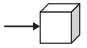 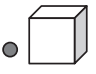 【今回学ぶ5つの前置詞　to / by / from / on / in】                  1. to = ～へ / ～に / ～まで　＜どこかに向かってたどり着くイメージ＞     ＜例＞ I go to my office. （私のオフィスへ行きます）　
　　　　                   They go to America.  （私はアメリカに行きます）            2. by = ～のそばに / ～までに（期限）/ ～によって（手段）　＜何かのそばにあるイメージ＞　　＜例＞ That library is by our office. （その図書館は私たちのオフィスのそばにあります）　
　　　                I want it by Friday.　（私はそれが金曜日までにほしいです） We go by bus.       （私たちはバスで行きます）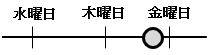 3. from = ～から / ～出身 　＜どこかから出発するイメージ＞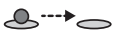 　                  　＜例＞　This coffee is from Kaori.  　  (このコーヒーはカオリからです)　　　            　          I am from Japan. / I come from Japan. （私は日本出身です）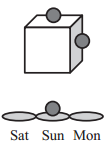 4. on = ～（の上）に / （壁）に / ～（曜日・日）に・は 　＜何かに接している、または乗っているイメージ＞  ＜例＞ My computer is on that desk. （私のパソコンはあの机の上にあります）   Your schedule is on that wall. （あなたのスケジュールはあの壁にあります）
                                I am busy on Sunday.       （私は日曜日は忙しいです）             5. in = ～（部屋・市町村・国などの中）に 
　　　　             ＜ある程度大きなエリアやケースに入っているイメージ＞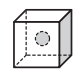                ＜例＞ We are in Japan. 　　　　    （私たちは日本にいます）
                            I am in Tochigi.             （私は栃木にいます）
                           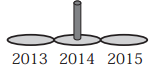 